    Зарегистрировано Управлением Министерства юстиции Российской Федерации по Ханты-Мансийскому автономному округу-Югре 25 января 2018 года,регистрационный номер ru863110002018001 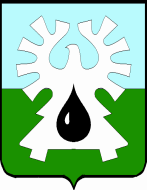 МУНИЦИПАЛЬНОЕ ОБРАЗОВАНИЕ ГОРОД УРАЙХАНТЫ-МАНСИЙСКИЙ АВТОНОМНЫЙ ОКРУГ - ЮГРА     ДУМА ГОРОДА УРАЙ      РЕШЕНИЕ      от 21 декабря 2017 года                                           	  	         № 99О внесении изменений в устав города УрайРассмотрев представленный главой города Урай проект муниципального правового акта о внесении изменений в устав города Урай, Дума города Урай решила:1.  Внести в устав города Урай следующие изменения:в части 4 статьи 12: дополнить пунктом 2.1 следующего содержания:«2.1) проект стратегии социально-экономического развития муниципального образования;»;в пункте 3 слова «проекты планов и программ развития муниципального образования,» исключить;пункт 4 части 1 статьи 19 изложить в следующей редакции:        «4) утверждение стратегии социально-экономического развития муниципального образования;».2. Направить решение в Управление Министерства юстиции                          Российской Федерации по Ханты-Мансийскому автономному округу - Югре для государственной регистрации.3. Опубликовать решение в газете «Знамя» в течение 7 дней со дня его поступления из  Управления Министерства юстиции Российской Федерации по Ханты-Мансийскому автономному округу - Югре после государственной регистрации.Председатель Думы города Урай                  Глава города Урай                             Г.П.Александрова                               А.В.Иванов                                                                                 21 декабря 2017 года     